Virginia Sports and Spine4041 University Drive #100, Fairfax, VA 22030571-344-3744Name: _____________________________________ Date of Birth: _________________Gender:  Male  FemaleAddress: __________________________________________________________________________________ Phone: _____________________________________ Email: ________________________________________Emergency Contact Name: _____________________ Contact Number: _______________________________Primary Care Physician:  ______________________  Phone Number: ________________________________Marital Status: Single  Married  Divorced                    How did you hear about us? _______________________Insurance InformationInsurance Name: _____________________________ ID #:_______________________Group #:___________Assignment of Benefits AuthorizationI authorize I have coverage with above insurance company.  I hereby assign all my or my dependent’s insurance benefits to Virginia Sports & Spine to charge for the services provided.  I understand that I am financially responsible if my insurance company does not pay for the services provided to me.  By signing this document, I authorize Virginia Sports & Spine to have access to my insurance benefits, submit claims, and other related services.  I have read and understand the above statement.Printed Name: ______________________________ Signature: ______________________Date: ____________Notice of Privacy PracticesIt is the law that all medical records and other health information used or disclosed by us in any form (electronically, on paper, or orally) are kept confidential and will not be released unless requested by the patient/dependent. The Health Insurance Portability & Accountability Act of 1996 (HIPAA) is a federal program protecting patient’s identity.  HIPPA gives the patient the rights to have access to their health information.  Breach of this privacy by the provider is penalty by law.  Your medical records may be used for the purposes of treatments, payments, and health care operations at our office.  I understand that, under the Health Insurance Portability & Accountability Act of 1996 (HIPAA), I have certain rights to privacy regarding my protected health information. I understand this information can and will be used for treatment plans, payments, and other health and office related operations at Virginia Sports and Spine.Consent to TreatI have been informed of the nature of my condition(s) and the nature of Chiropractic services to provide treatment. I have also been informed of the possible risks of the treatment(s) and understand that there is no guarantee for any specific cure or result. I have read and understand the above statement. I hereby authorize Virginia Sports and Spine to proceed with Chiropractic treatments.Name:  ___________________________________ Signature: ________________________ Date: ___________Chief ComplaintsReason for today’s visit: _________________________________________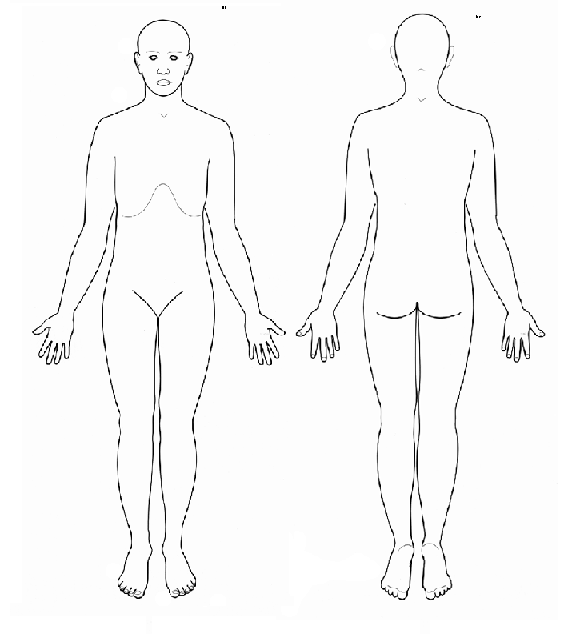 How it started? ________________________________________________ When it started? _________________ Does it radiate? _________________Aggravates it? __________________ Alleviate it? ____________________Quality of pain (sharp, tingling ____) You pain scale: 0 1 2 3 4 5 6 7 8 9 10Is it constant?   Yes  or  No         Does it wake you up at night?  Yes  or NoAre you currently being treated for this condition?    Yes  or  NoIf yes by whom and what treatment? _______________________________                                                                                                                           Please mark pain areas.Socials HistoryAre you pregnant?   No  or Yes                            Due Date: ______________ Exercise: None    Moderate    Daily   What type of exercise? _________________________________________Diet? (Vegan/Vegetarian, Paleo, high processed/Fast food, etc.)_______________________________________Do you smoke?  Yes  No   How much? ___________Do you drink? Yes  No   How much? _________________Work activity? ______________________________________________________________________________Past Medical HistoryPhysical Exam results: _______________________________________________________Date: ___________X-ray/MRI/Labs results: _____________________________________________________ Date: ___________Injuries: __________________________________________________________________ Date: ___________Surgeries: _________________________________________________________________Date: ___________Hospitalizations: ___________________________________________________________ Date: ___________Medications: ______________________________________________________________ Date: ___________Immunizations: ____________________________________________________________ Date: ___________Allergies: ________________________________________________________________  Date: ___________Family Medical HistoryFather’s medical conditions: _________________________________________________________________Mother’s medical conditions: ________________________________________________________________Children’s medical conditions: _______________________________________________________________